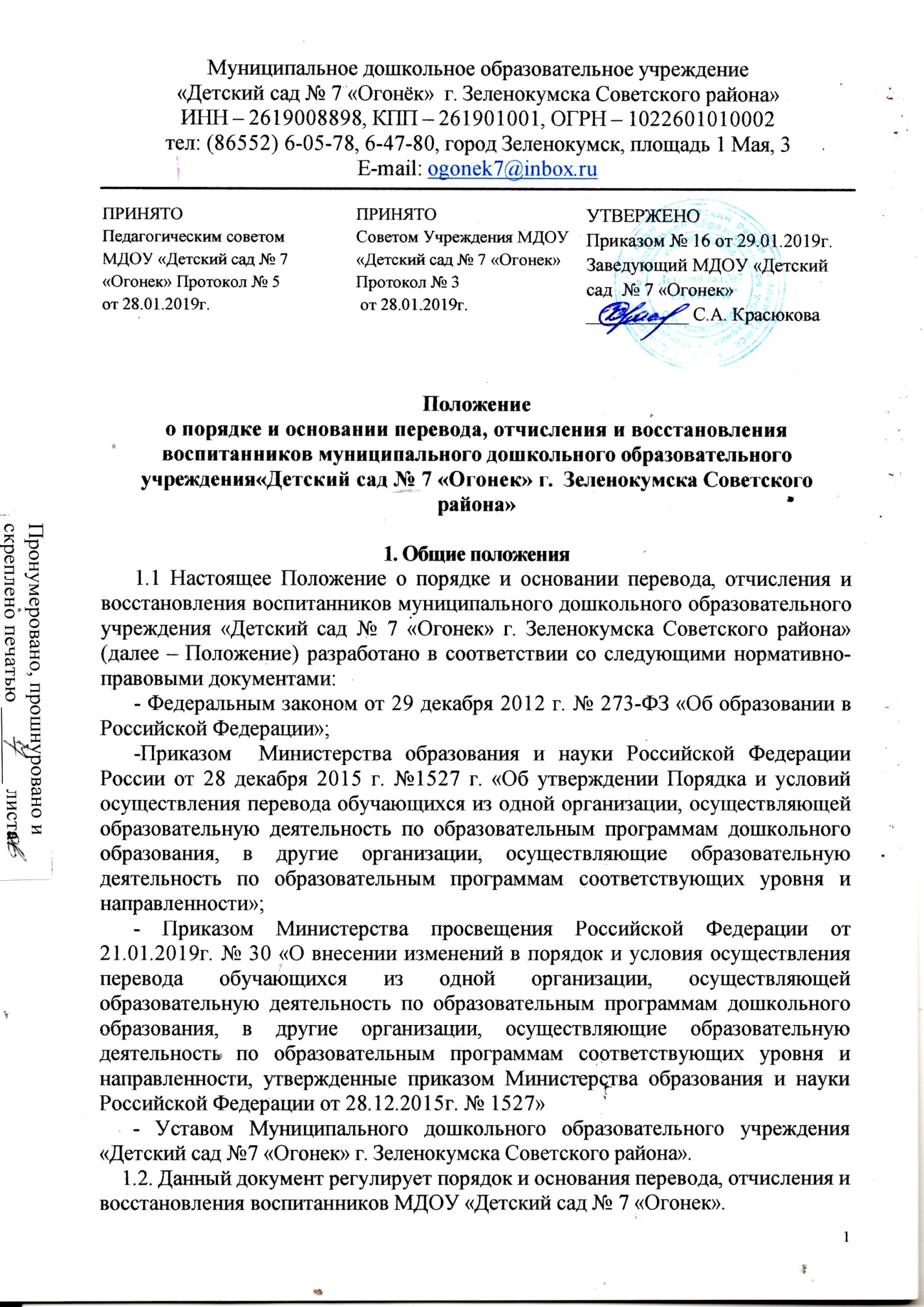 2. Порядок и основания перевода воспитанника (обучающегося)2.1. Перевод воспитанника в Муниципального дошкольного образовательного учреждения «Детский сад № 7 «Огонек» г. Зеленокумска Советского района» (далее – МДОУ) может быть произведен:- по заявлению родителей в группу компенсирующей направленности по адаптированной образовательной программе (с согласия родителей (законных представителей);- по заявлению родителей (законных представителей) в другую группу соответствующего возраста.2.2. Основанием для перевода является распорядительный акт (приказ) заведующего МДОУ о переводе воспитанника.2.3. Перевод обучающихся из организации, осуществляющей образовательную деятельность по образовательным программам дошкольного образования, в которой он обучается (далее – исходная организация), в другую организацию, осуществляющую образовательную деятельность по образовательным программам соответствующих уровня и направленности (далее – принимающая организация), может быть произведен, в следующих случаях:- по инициативе родителей (законных представителей) несовершеннолетнего обучающегося (далее - обучающийся);- в случае прекращения деятельности исходной организации, аннулирования лицензии на осуществление образовательной деятельности (далее - лицензия);- в случае приостановления действия лицензии.2.4. Учредитель исходной организации и (или) уполномоченный им орган управления исходной организацией (далее - учредитель) обеспечивает перевод обучающихся с письменного согласия их родителей (законных представителей).2.5. Перевод обучающихся не зависит от периода (времени) учебного года.2.6. Перевод обучающегося по инициативе его родителей (законных представителей):2.6.1. В случае перевода обучающегося по инициативе его родителей (законных представителей) родители (законные представители) обучающегося:- осуществляют выбор принимающей организации;- обращаются в выбранную организацию с запросом о наличии свободных мест соответствующей возрастной категории обучающегося и необходимой направленности группы, в том числе с использованием информационно-телекоммуникационной сети "Интернет" (далее - сеть Интернет);- при отсутствии свободных мест в выбранной организации обращаются в органы местного самоуправления в сфере образования соответствующего муниципального района, городского округа для определения принимающей организации из числа муниципальных образовательных организаций;- обращаются в исходную организацию с заявлением об отчислении обучающегося в связи с переводом в принимающую организацию. Заявление о переводе может быть направлено в форме электронного документа с использованием сети Интернет.2.6.2. В заявлении родителей (законных представителей) обучающегося об отчислении в порядке перевода в принимающую организацию указываются:а) фамилия, имя, отчество (при наличии) обучающегося;б) дата рождения;в) направленность группы;г) наименование принимающей организации. В случае переезда в другую местность родителей (законных представителей) обучающегося указывается в том числе населенный пункт, муниципальное образование, субъект Российской Федерации, в который осуществляется переезд.2.6.3. На основании заявления родителей (законных представителей) обучающегося об отчислении в порядке перевода исходная организация в трехдневный срок издает распорядительный акт об отчислении обучающегося в порядке перевода с указанием принимающей организации.2.6.4. Исходная организация выдает родителям (законным представителям) личное дело обучающегося (далее - личное дело).2.6.5. Требование предоставления других документов в качестве основания для зачисления, обучающегося в принимающую организацию в связи с переводом из исходной организации не допускается.2.6.7. Личное дело представляется родителями (законными представителями) обучающегося в принимающую организацию вместе с заявлением о зачислении обучающегося в указанную организацию в порядке перевода из исходной организации и предъявлением оригинала документа, удостоверяющего личность родителя (законного представителя) обучающегося.2.6.8. Факт ознакомления родителей (законных представителей) с уставом принимающей организации, лицензией на осуществление образовательной деятельности, учебно-программной документацией и другими документами, регламентирующими организацию и осуществление образовательной деятельности, фиксируется в заявлении о зачислении обучающегося в указанную организацию в порядке перевода и заверяется личной подписью родителей (законных представителей) несовершеннолетнего обучающегося. (в ред. Приказа Минпросвещения РФ от 21.01.2019г. № 30).2.6.9. При приеме в порядке перевода на обучение по образовательным программам дошкольного образования выбор языка образования, родного языка из числа языков народов Российской Федерации, в том числе русского языка как родного языка, осуществляется по заявлениям родителей (законных представителей) несовершеннолетних обучающихся. (в ред. Приказа Минпросвещения РФ от 21.01.2019г. № 30).2.6.10. После приема заявления и личного дела принимающая организация заключает договор об образовании по образовательным программам дошкольного образования (далее - договор) с родителями (законными представителями) обучающегося и в течение трех рабочих дней после заключения договора издает распорядительный акт о зачислении обучающегося в порядке перевода.2.6.11. Принимающая организация при зачислении обучающегося, отчисленного из исходной организации, в течение двух рабочих дней с даты издания распорядительного акта, о зачислении обучающегося в порядке перевода письменно уведомляет исходную организацию о номере и дате распорядительного акта о зачислении обучающегося в принимающую организацию.2.7. Перевод обучающегося в случае прекращения деятельности исходной организации, аннулирования лицензии, в случае приостановления действия лицензии:2.7.1. При принятии решения о прекращении деятельности исходной организации в соответствующем распорядительном акте учредителя указывается принимающая организация либо перечень принимающих организаций (далее вместе - принимающая организация), в которую (ые) будут переводиться обучающиеся на основании письменных согласий их родителей (законных представителей) на перевод.О предстоящем переводе исходная организация в случае прекращения своей деятельности обязана уведомить родителей (законных представителей) обучающихся в письменной форме в течение пяти рабочих дней с момента издания распорядительного акта учредителя о прекращении деятельности исходной организации, а также разместить указанное уведомление на своем официальном сайте в сети Интернет. Данное уведомление должно содержать сроки предоставления письменных согласий родителей (законных представителей) обучающихся на перевод обучающихся в принимающую организацию.2.7.2. О причине, влекущей за собой необходимость перевода обучающихся, исходная организация обязана уведомить учредителя, родителей (законных представителей) обучающихся в письменной форме, а также разместить указанное уведомление на своем официальном сайте в сети Интернет:- в случае аннулирования лицензии - в течение пяти рабочих дней с момента вступления в законную силу решения суда;- в случае приостановления действия лицензии - в течение пяти рабочих дней с момента внесения в Реестр лицензий сведений, содержащих информацию о принятом федеральным органом исполнительной власти, осуществляющим функции по контролю и надзору в сфере образования, или органом исполнительной власти субъекта Российской Федерации, осуществляющим переданные Российской Федерацией полномочия в сфере образования, решении о приостановлении действия лицензии.2.7.3. Учредитель, за исключением случая, указанного в пункте 2.7.1. настоящего Порядка, осуществляет выбор принимающей организации с использованием информации, предварительно полученной от исходной организации, о списочном составе обучающихся с указанием возрастной категории обучающихся, направленности группы и осваиваемых ими образовательных программ дошкольного образования.2.7.4. Учредитель запрашивает выбранные им организации, осуществляющие образовательную деятельность по образовательным программам дошкольного образования, о возможности перевода в них обучающихся.Руководители указанных организаций или уполномоченные ими лица должны в течение десяти рабочих дней с момента получения соответствующего запроса письменно проинформировать о возможности перевода обучающихся.2.7.5. Исходная организация доводит до сведения родителей (законных представителей) обучающихся полученную от учредителя информацию об организациях, реализующих образовательные программы дошкольного образования, которые дали согласие на перевод обучающихся из исходной организации, а также о сроках предоставления письменных согласий родителей (законных представителей) обучающихся на перевод обучающихся в принимающую организацию. Указанная информация доводится в течение десяти рабочих дней с момента ее получения и включает в себя: наименование принимающей организации, перечень реализуемых образовательных программ дошкольного образования, возрастную категорию обучающихся, направленность группы, количество свободных мест.2.7.6. После получения письменных согласий родителей (законных представителей) обучающихся исходная организация издает распорядительный акт об отчислении обучающихся в порядке перевода в принимающую организацию с указанием основания такого перевода (прекращение деятельности исходной организации, аннулирование лицензии, приостановление деятельности лицензии).2.7.7. В случае отказа от перевода в предлагаемую принимающую организацию родители (законные представители) обучающегося указывают об этом в письменном заявлении.2.7.8. Исходная организация передает в принимающую организацию списочный состав обучающихся, письменные согласия родителей (законных представителей) обучающихся, личные дела.2.7.9. На основании представленных документов принимающая организация заключает договор с родителями (законными представителями) обучающихся и в течение трех рабочих дней после заключения договора издает распорядительный акт о зачислении обучающегося в порядке перевода в связи с прекращением деятельности исходной организации, аннулированием лицензии, приостановлением действия лицензии.В распорядительном акте о зачислении делается запись, о зачислении обучающегося в порядке перевода с указанием исходной организации, в которой он обучался до перевода, возрастной категории обучающегося и направленности группы.2.7.10. В принимающей организации на основании переданных личных дел на обучающихся формируются новые личные дела, включающие, в том числе выписку из распорядительного акта о зачислении в порядке перевода, соответствующие письменные согласия родителей (законных представителей) обучающихся.3. Порядок и основания отчисления воспитанников (обучающихся)из Учреждения3.1.	 Образовательные отношения прекращаются в связи с отчислением обучающегося из организации, осуществляющей образовательную деятельность:- в связи с получением образования (завершением обучения);- досрочно по основаниям, указанным в п. 3.2. настоящего Положения.3.2.	 Образовательные отношения могут быть прекращены досрочно в
следующих случаях:- по инициативе родителей (законных представителей) несовершеннолетнего обучающегося, в том числе в случае перевода обучающегося для продолжения освоения образовательной программы в другую организацию, осуществляющую образовательную деятельность; - по обстоятельствам, независящим от воли родителей (законных представителей) несовершеннолетнего обучающегося и организации, осуществляющей образовательную деятельность, в том числе в случае ликвидации организации, осуществляющей образовательную деятельность.3.3. Основанием для прекращения образовательных отношений является распорядительный акт организации, осуществляющей образовательную деятельность, об отчислении обучающегося из этой организации.3.4. Отчисление из МДОУ оформляется приказом заведующего с внесением соответствующих записей в «Книгу учета движения детей», «Алфавитную книгу записи воспитанников МДОУ», «Журнал регистрации договоров об образовании по образовательным программам дошкольного образования между МДОУ и родителями (законными представителями) обучающегося.4. Порядок восстановления воспитанников (обучающихся)4.1. Восстановление в МДОУ не предусмотрено.4.2. Обучающийся, отчисленный из МДОУ по заявлению родителей (законных представителей), осуществляющей образовательную деятельность до завершения освоения Основной образовательной программы дошкольного образования имеет право быть вновь зачисленным для обучения в МДОУ по заявлению родителей (законных представителей) при наличии свободных мест. 4.3. Зачисление воспитанника, ранее отчисленного из МДОУ, осуществляется на основании вновь прибывшего (зачисленного) обучающегося, согласно Порядка приема на обучение по образовательным программам дошкольного образования (приказ Министерства образования и науки РФ от 08.04.2014г. № 293 «Об утверждении Порядка приема на обучение по образовательным программам дошкольного образования» и «Положения о порядке приема детей в МДОУ «Детский сад № 7 «Огонек») 4.4. Основанием для зачисления воспитанника является распорядительный акт (приказ) заведующего МДОУ о зачислении.4.5. Права и обязанности участников образовательного процесса, предусмотренные законодательством об образовании и локальными актами МДОУ, возникают с даты зачисления воспитанника в МДОУ.